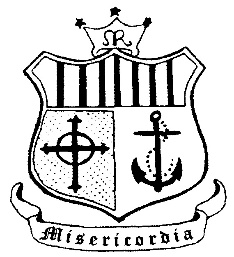                         ENROLMENT FORMName of Child:___________________________________________________Date of Birth:____________________________________________________Nationality:___________________________          PPS Number:_________________________                                                                                    (this can be obtained from the Social Welfare Office, Mallow)Fathers Name:__________________________________________________________Mother’s Name:_________________________________________________________Home Address:__________________________________________________________*Eircode:________________________             Email address:______________________________________*It is essential that you give your eircode as it is requiredby the Department of Education & Skills for the POD system.Telephone No: (Home)________________   (Work):________________ (Mobile):_____________________If your contact numbers change during school year please notify the school IMMEDIATELY.Please give 2 Emergency Contact Names & Numbers:- (in the event that parent/guardian cannot be contacted)Name:__________________________ Tel. No:_________________ Relationship:____________________Name:__________________________ Tel. No:_________________ Relationship:____________________Should any of these numbers change while your child is attending this school please inform us immediately.Religious Denomination:__________________________________________________(If Roman Catholic please indicate if you wish your child to be prepared for the Sacraments of Penance, First Holy Communion and Confirmation:    Yes        No Page 1 of 2Father’s Occupation:______________________________________________________________________Mother’s Occupation:_____________________________________________________________________Arrangements to be made if the child is ill in school:_____________________________________________Do you give permission to take the child straight to hospital in case of serious illness or accident:-  _______________________________________________________________________________________Does any legal order/agreement/arrangement under family law exist that the school should know about?________________________________________________________________________________________________________________________________________________________________________________Previous School:___________________________________________________ Class:__________________Please attach a copy of Birth Certificate with Enrolment form  Please attach Baptismal Certificate (if applicable)Any other useful information:-For instance, list any problems the child may have in relation to health, (allergies, epilepsy, asthma, sight, hearing, speech, fainting etc.)  The school should be made aware of any court order which affects the child’s welfare and also the name of any person into whose custody the child should not be given.________________________________________________________________________________________________________________________________________________________________________________________________________________________________________________________________________________________________________________________________________________________  I have read the Code of Behaviour on the school website www.conventprimaryschoolmallow.ie     I will co-operate with the staff and support the ethos of the school.  I give my permission to email my child’s End of Year report to my email address as provided on this form.Signature:________________________________                 Parent/GuardianFor School use onlyEnrolment Date:________________________                    Reg. No:_______________________Rang:_________________________________                   Teacher:_______________________Birth Certificate:            Yes           No Baptismal Certificate:    Yes           No Mala, Co. Chorcaí   Fón 022-42211   Uimhir Rolla: 16159D        Mallow, Co. Cork  Tel: 022 42211  Roll No: 16159DPage 2 of 2